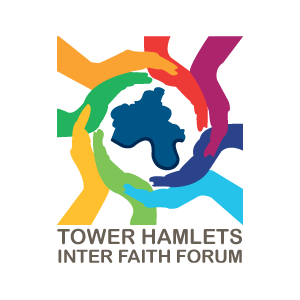 FORUM MEETING AGENDA: EDUCATIONLocation: Fern Street Family Centre, Fern Street, E3 3PSDate: Monday 20 January 2020Time: 6-8pmWelcome – Alan Green, Chair of THIFF.Hate crime analysis and regular report (standing item) – PC Shihab Miah, MET Police.Kate Smith, Healthy Lives, Tower Hamlets CouncilCommunity Security TrustAOB - discussion that does not fall under the topic of education.Information sharing – an opportunity to share updates, including dates for the diary of upcoming events.